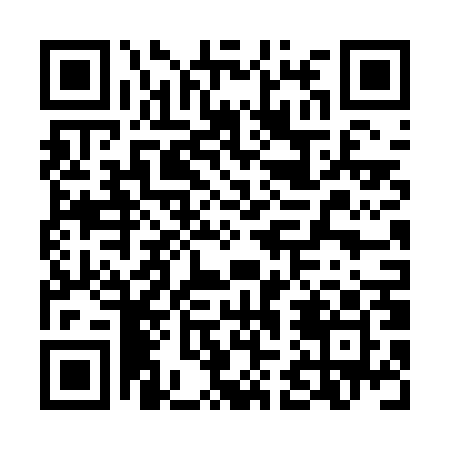 Prayer times for Jarnokfoitanya, HungaryWed 1 May 2024 - Fri 31 May 2024High Latitude Method: Midnight RulePrayer Calculation Method: Muslim World LeagueAsar Calculation Method: HanafiPrayer times provided by https://www.salahtimes.comDateDayFajrSunriseDhuhrAsrMaghribIsha1Wed3:105:2012:365:407:539:552Thu3:075:1812:365:417:559:573Fri3:055:1712:365:427:569:594Sat3:025:1512:365:427:5810:025Sun2:595:1412:365:437:5910:046Mon2:565:1212:365:448:0010:077Tue2:545:1112:365:458:0210:098Wed2:515:0912:365:468:0310:119Thu2:485:0812:365:478:0410:1410Fri2:465:0612:365:478:0610:1611Sat2:435:0512:365:488:0710:1912Sun2:405:0312:365:498:0810:2113Mon2:375:0212:365:508:1010:2414Tue2:355:0112:365:518:1110:2615Wed2:325:0012:365:518:1210:2916Thu2:294:5812:365:528:1410:3117Fri2:274:5712:365:538:1510:3418Sat2:244:5612:365:548:1610:3619Sun2:214:5512:365:548:1710:3920Mon2:184:5412:365:558:1910:4121Tue2:164:5212:365:568:2010:4422Wed2:134:5112:365:578:2110:4623Thu2:104:5012:365:578:2210:4924Fri2:084:4912:365:588:2310:5125Sat2:054:4912:365:598:2510:5426Sun2:024:4812:365:598:2610:5627Mon2:004:4712:366:008:2710:5928Tue1:574:4612:376:018:2811:0129Wed1:554:4512:376:018:2911:0330Thu1:524:4412:376:028:3011:0631Fri1:504:4412:376:028:3111:08